Oxton St Saviour’s CE Primary School - Virtual Sports Day Challenge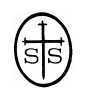 Monday 18th May – Monday 8th June 2020Hi children, I know how much we all look forward to our annual Sports Day and we do not want 2020 to be any different! With the help of Mr Sheehan, there are some challenges that have been designed for you to complete at home. You can complete as many of the challenges as you like and as many times as you like. For each challenge you complete, please record your top score or time on the results sheet and then by using the ‘Medal Charts’ for your year group you can find the medal you achieved for each activity and the number of points this awards you. Once you have completed as many of the challenges as you wish, calculate your total number of points. Send your completed results form to newsletter@oxtonstsaviours.wirral.sch.uk by Monday 8th June and I will total all of the scores to find out who the winning House Team is for 2020. If your child cannot remember what house they are in here is a reminder of the colours:Red – Fire Green – Earth Blue – Water Yellow – Air  With the help of Mr Sheehan (and our school’s Sports Ambassadors, Lily and Charlie), a short video has been created to demonstrate each challenge to help. If you cannot access the video on your email, please look in the gallery section on the school website to watch. We would love to see you all taking part so please send in any photos or videos of you completing the challenges to newsletter@oxtonstsaviours.wirral.sch.uk so we can create a video to celebrate your achievements.It would be great if you could take part in the ‘Sports Day Challenges’ wearing your school PE kit  Have fun and good luck!Miss GerrardPE LeaderChallengesMap my run Run or walk a set distance – use free app ‘Map My Run’ to record distance. Record your furthest distance in km and m.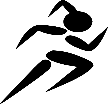 Bottle Flip How many times can you flip a bottle to land in one minute?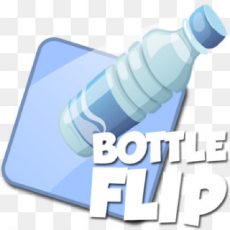 Toilet Roll Speed BouncePlace 2 toilet rolls in a row. Count the number of times you can jump over the toilet rolls. Year 3&4 - 20 seconds	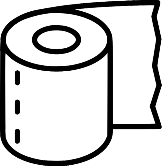 Year 5&6 - 30 seconds	Sock ThrowYou have 10 attempts to throw a pair of rolled up socks into a saucepan. Record the number of times the socks land in the pan.Year 3&4 - Place a saucepan 3 steps away. Year 5&6 – Place a saucepan 5 steps away. 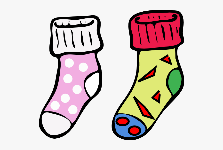 Toilet Roll Balance Stand on 1 leg and place a toilet roll on your head. Time yourself until the toilet roll falls off or your leg/foot touches the floor. Record your best time.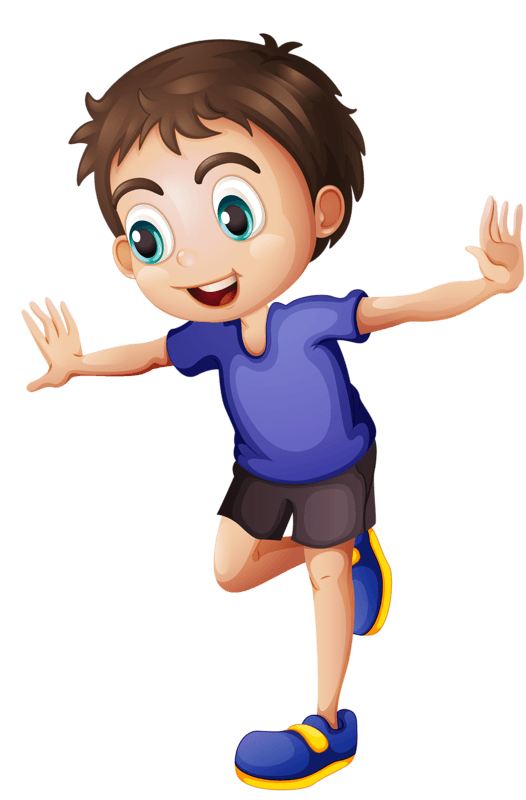 Toilet Roll Plank BalanceIn the plank position, place a toilet roll on the middle of your back. Hold the position until the toilet roll falls or your tummy touches floor. Record your best time.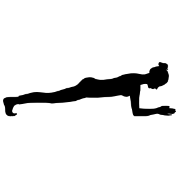 Sock and Spoon Using a rolled pair of socks and spoon, perform a figure of 8 between your legs. The spoon must change hands as it passes through your legs. If socks fall, carry on as quickly as you can. Record the total number of figure of 8s completed in 1 minute. 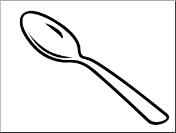 Wall SquatWith your back against a wall, bend your knees to a 90-degree angle (right angle). Hold the position for as long as you can. Record your best time. 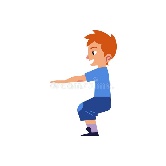 ResultsName……………………………………………….   Class…………………………….. House……………………………Y3&4 Medal ChartY5&6 Medal ChartChallengeDistance/Time/ScoreMedalPointsMap My RunBottle FlipToilet Roll Speed BounceSock ThrowToilet Roll BalanceToilet Roll Plank BalanceSock and SpoonWall SquatTotal PointsChallengeBronze Medal (3 points)Silver Medal (5 points)Gold Medal(10 points)Map My Run0-1km1km-2km2km+Bottle Flip0-12-45+Toilet Roll Speed Bounce0-1516-2930+Sock Throw0-12-45+Toilet Roll Balance0-15 seconds16-29 seconds30 seconds+Toilet Roll Plank Balance0-1 minuteUp to 2 minutes2 minutes +Sock and Spoon0-89-1415+Wall Squat0-30 seconds31-59 seconds1 minute+ChallengeBronze Medal (3 points)Silver Medal (5 points)Gold Medal(10 points)Map My Run0-1.5km1.5-3km3km+Bottle Flip0-12-45+Toilet Roll Speed Bounce0-3031-5960+Sock Throw0-12-45+Toilet Roll Balance0-30 seconds31-59 seconds60+ secondsToilet Roll Plank Balance0-1 minuteUp to 2 minutes2 minutes +Sock and Spoon0-89-1415+Wall Squat0-30 seconds31-59 seconds1 minute+